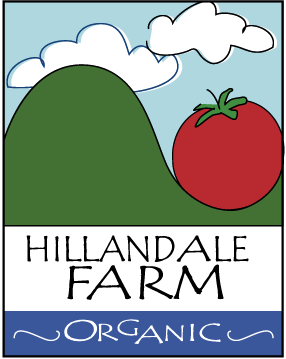 PROPER PRODUCT CONTAINER MAINTENANCEContainers should be sufficiently maintained so as not to become a source of contamination.Product-contact containers (e.g., harvest bins, totes, crates, sacks, buckets, finished product clam shells, bags or packaging films), are stored, or handled (e.g., cleaned prior to post-storage use), so they do not become a source of contamination.Food-contact totes, bins, packing materials, other harvest containers, and pallets are visually inspected, clean, intact and free of any foreign materials prior to use.The types and construction of product-contact containers and packing materials are suitable to the commodity being handled and suited to their intended purpose.Produce is stored in clean and sanitary containers.Food-contact totes, bins and other packing containers and equipment designated for packing activities are used for packing activities.Food-contact totes, bins and other packing containers and equipment that are no longer cleanable are retired.  Produce or bins that don’t normally touch the ground during production and transportation are cleaned and/or sanitized to prevent contamination fro rogue pathogens